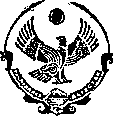 РЕСПУБЛИКА ДАГЕСТАНУПРАВЛЕНИЕ ОБРАЗОВАНИЕМАДМИНИСТРАЦИИ ГО «ГОРОД КАСПИЙСК»МУНИЦИПАЛЬНОЕ БЮДЖЕТНОЕ  ОБЩЕОБРАЗОВАТЕЛЬНОЕ УЧРЕЖДЕНИЕ«СРЕДНЯЯ ОБЩЕОБРАЗОВАТЕЛЬНАЯ ШКОЛА №9г. Каспийска имени Героев России - пограничников»г. Каспийск, ул. Буйнакского 100 А,   		shkola9kasp@mail.ru			Тел.  5-30-81ПРИКАЗ № 40от  01.09.2020 г.«О формировании блока дополнительного образования»В целях развития творческих способностей учащихся, адаптации их в современных условиях, а также организации досуга во внеурочное время на основании Федерального закона №273 – ФЗ от 29.12.2012 г. «Об образовании в Российской Федерации, Приказа Министерства просвещения РФ от 9 ноября 2018 г. № 196ПРИКАЗЫВАЮ:1. Сформировать в 2020-2021 учебном году блок дополнительного образования школы с общим количеством 27 часов в неделю.2. Согласовать программы и учебные планы групп дополнительного образования.3. Установить с 01.09.2020 г. нагрузку педагогов в группах дополнительного образования согласно Приложению № 1.4. Зачислить учащихся МБОУ «СОШ № 9» (Приложение № 2) в следующие кружки:«Занимательная химия»  24 человека, руководитель Курбанова А.М.«Умелые ручки»  25 человек, руководитель Абдулазизова С.А.«Россия  Родина моя», руководитель Гаджиева З.М.«Мир музыки», руководитель Керимов А.Ш.«Танцы Кавказа» (5-7 классы), руководитель Джамукова А.П.«Танцы Кавказа» (8-11 классы), руководитель Джамукова А.П.5. Контроль за формированием и работой групп дополнительного образования возложить на заместителя директора по ВР, Бадрудинову Е.В.6. Ответственному за работу групп дополнительного образования представить до 5 сентября 2020 года для утверждения директору школы расписание занятий групп дополнительного образования, учебные планы и программы.Директор  МБОУ «СОШ №9»				С.Р. ГаджиевС приказом ознакомлены:________________Бадрудинова Е.В.Приложение 1к Приказу № 40 от 01.09.2020 г.УТВЕРЖДАЮ:Директор МБОУ «СОШ № 9»_______________С.Р. Гаджиев«_____» _____________ 2020 г.Дополнительное образование в МБОУ «СОШ № 9»на 2020-2021г.Кружковая работаПриложение 2к Приказу № 40 от 01.09.2020 г.УТВЕРЖДАЮ:Директор МБОУ «СОШ № 9»_______________С.Р. Гаджиев«_____» _____________ 2020 г.Список учащихся научного кружка «Занимательная химия»на 2020-2021 учебный годРуководитель кружка: Курбанова А.М.Список  учащихся кружка « Умелые ручки» на 2020-2021 учебный годРуководитель кружка Абдулазизова С.А.Список учащихся научного кружка «Россия  Родина моя»на 2020-2021 учебный годРуководитель кружка: Гаджиева З.М.Список учащихся кружка «Мир музыки»2020-2021 учебный годРуководитель кружка: Керимов А.Ш.Список учащихся кружка «Танцы Кавказа»на 2020-2021 учебный годРуководитель кружка: Джамукова А.П.№Творческое объединениеКол-во часовФИО   педагогаВремя проведения занятий Дни недели№ кабинета Кружок«Занимательная химия»0,25(4,5ч.)Курбанова Анжелика Маратовна13:30 – 14:3013:30 – 14:30ПонедельникЧетверг№ 59Кружок «Умелые ручки»0,25(4,5ч.)Абдулазизова Самера Абдулаевна13:30 – 14:3013:30 – 14:30ВторникПятница № 32Кружок «Россия  Родина моя»0,25(4,5ч.)Гаджиева Зарема Мусаевна13:30 – 14:3013:30 – 14:30Четверг Суббота №63Кружок «Мир музыки»0,25(4,5ч.)Керимов Алимурад Шарапудинович12:20 – 13:2012:20 – 13:20ВторникЧетверг№53Кружок хореографии«Танцы Кавказа»0,5(9ч.)Джамукова Айисханум Пахрудиновна12.00 – 13.0012.00 – 13.0012.00 – 13.0015.00 – 16.0015.00 – 16.00ПонедельникВторникСредаЧетвергПятница Актовый зал	№Ф.И.О.классДата рожденияДомашний адрестелефонАхмедова Ашура Гаджиевна9а23.05.2006ул.Усманилаева, д 146, 89689422893Ахмедов Магомедали Абдуллаевич9а06.01.2006ул.Первомайская, д 147, 89286833310Басриева Наида Замир-Алиевна9а23.12.2005Ул. Ленина д.48 кв 15, 89894860121Вишкаева Саният Султановна9а12.08.2005ул.Кирова  лин.4, д.37,89993105515Дайтиева Рукижат Симзаловна9а14.03.2007ул.Кирова, д 2,    89298671671Исагаджиева Каримат Каримуллаевна9а5.10.2005ул.Абубакара, д.109, 89882035888Магомедова Айшат Амирхановна9а06.05.2005ул. Двигальстрой, д 12, 89882168028Маликов Рамазан Русланович9а24.06.2005Пер.Шамиля д 31 89288311804Османгаджиева Фатима Рустамовна9а06.06.2005пер. Дагестанский, д 34 89886900703Сиражутдинов Алим Зайнудинович9а22.11.2005ул.Буйнакского, д 62, 89654877551ТажутдиновУмар Шамильевич9а20.12.2005ул.Митарова,28(а),   89286707650Магомедова  Джамиля  Гасановна9б10.01.2006Ул.Мичурина  1089633752160Саидова Патимат Гаджимурадовна9б20.08.2005Ул.Абубакара  65Ашурбекова Лейла Камиловна9в19.06.2005пер.Матросова, д 103, 89604158446Пирбудагова Салихат Муратовна9в21.02.2006ул.Орджоникидзе, д 2989604079942Темавова Альбина Абсаитовна9в09.11.2006ул.Садовая, д 79,     89673955970Абдуразакова Амина Саламовна9г25.10.2005Первомайская,7789884125672Абакаров  Магомедали  Гаммаевич9г05.05.2005Бекенезская 5089034987519Гасангусейнов Ислам Ахмедович9г18.11.2005Абубакарова 68,      89634061823Магомедрасулова Саният Абдулмаджидовна9г12.10.2004Кирова 68 кв.1589034981073Магомедрасулова Хамис Джавадхановна9г23.01.2005Первомайская,84       89604084327Гаджибекова Риана Гасановна9д01.08.2005Приморская, 16 "з" кв.18 89282515223Курбанова Джемиля Джалалудиновна9д16.09.2004Кирова12 линия, д23а89675820144Небиева Саида Мурадовна9д11.11.2005Маячная, 1389094713117Ф.И.О.классДата рожденияДомашний адрестелефонАбдурахманова Патина Мурадовна8 «а»23.06.2006Ул.Кирова,лин.№4,д.12 89604096909Алиева Джурият Алиевна8 «а»03.08.2006Пер.Дагестанский, 27 89894520297ГусейбековаМинара Шарафудиновна8 «а»27.05.2007Ул.Садовая,43.89290455009ГусейбековаЗухра Барудиновна8 «а»05.03.2007Ул.Садовая,43 89292182209Гусейнова Шахсенем Хейямовна8 «а»05.11.2007Приморская 0,д.16.кв.6 89633733096Курбанкадиева Патимат Курбанкадиевна8 «а»24.02.2007Ул.Первомайская,125 89633744950МаллаеваПатима Сапаровна8 «а»26.10.2006Ул.А.шоссе,лин.3,д.16 89285520118Мутаева Салимат Шамильевна8 «а»07.06.06гУсманилаева 11089887863665Мансурова Дженнет Мустафаевна8 «а»02.03.2006Пр.Шамиля 31 кв.489887848421Набиева Залина Ренатовна8 «а»13.09.2006Нагорная 13389887830943Раджабова Фатима Раджабовна8 «а»17.09.2006Дагестанская10189640203395Султанова Залина Сейфулаевна8 «а»17.09.2006Кирова лин.5,д.2 «а»89285725984АбдурашидоваМуслимат Исрапиловна 8 «б»7.02.2007Ул.Буйнакского д.8389674064168Гаджиева Сарият Рамазановна8 «б»22.07.2007Ул. Аэр.Ш д.2 кв.1389285711324Гаджиева Зальмира Адиловна8 «б»21.11.2006Ул.Кирова л.1 д.1389654878327Идрисова Асият Магомедрасуловна8 «б»8.10.2006Ул.Кирова д. 4589887754648Курбанова Айшат Магомедалиевна8 «б»27.07.2006Ул.Кирова д.72 кв.5589640211812Мамаева Маликат Магомедкаримовна8 «б»23.06.2006Ул.И.Шамиля д.689637974206Мусаева Рапиат Расуловна8 «б»29.06.2006Ул. Кировад. д.9189289859485Наврузбекова Амина Вячеславовна8 «б»27.09.2006Ул.Матросова д.13289382007173Агаева Дженнет  Шейхахмедовна8 «в»26.08.2006Абубакарова 3989288790640Акавова Рукият Магомедаминовна8 «в»21.03.2007Усманилаева 6689285097512Амиралиева  Асият  Набиюллаевна8 «в»8.06.2006Кирова линия5 №1589286834573Байрамбекова Насханум Ханахмедовна  8 «в»16.02.2007Усманилаева 101а89285671037Ибрагимова Дженнет  Руслановна8 «в»18.04.20 06Нагорная 15089280514007	№Ф.И.О.классДата рожденияДомашний адрестелефон1Идрисова Асият Магомедрасуловна8 б8.10.2006Дагестанскакя 41898820869992Мусаева Рапият Расуловна8 б29.06.2006Кирова 91 896549373293Ибрагимова Джаннет Руслановна8 в18.04.2006Усманалиева 148892805140074Ханмирзаева Альбина Алиевна8 в14.10.2006Алилова 125 892850901415Султанов Амир Гаджикеримович8 б9.06.2006Приморская 8а892850227376Абакаров Магомед-Али Абакарович9 г05.05.2005Бекенезская 50896041372967Курбаналиева ГюльнараАбдуллаевна9 г08.04.2006Приморская 8в896401118358Сппиюлаева Патимат Мурадовна9 г29.05.2005Пушкина 51892853906399Абдуллаева Эмилия Абдуллаевна1005.06.2004Кирова 4л. Д.358988789747010Алиева Аида Паражутдиновна1011.06.2004Приморская8964049081511Арсланалиев Халид Арсланалиевич1010.01.2005Дагестанская Д.1268938788288112Вагабов Саид Садрудтинович1006.08.2004Усманалиева Д.1238988776080713Демирова Элина Азадовна1018.01.2005Митарова Д.508988302701814Кучаева Зувижат Магомедовна1029.10.2004Усманалиева Д.808964000613015МагадоваКистаманИльясовна1013.12.2004Маячная 2л. Д.248988775712116Магомедиминова Луиза Гаджимурадовна1021.04.2004Дагестанская Д.808967932736017Магомедова Хава Магомедовна1023.06.2004Кирова 2л. Д.228967396199818Овсюков Ярослав Сергеевич1019.08.2004Кирова 7г8988436935819Сайпулаева Марият Насрулаевна1023.10.2004Гунибская Д.58928542575020Сеферов Ренат Нуралиевич1031.07.2004Гунибская Д.138967405826321Тагиров Саид Вагидович1006.08.2004Магистральная Д.218964009112722Тагиров Ибрагим Багдашевич1011.10.2004Кизилюртовская, 2 - 2338964270448023Ханмагомедова Гюльмира Гаджимурадовна1017.12.2004Митарова Д.238963401023624Джамиев Зиявутдин Джавидинович1131.10.2004Усманалиева 708999310340925Эфендиева Амина Тагировна113.01.2004Усманалиева 5489285527800№Ф.И.О.классДата рождения Домашний адрестелефон Абасова Марьям Гитихмадибировна 5 г17.08.2008Строительная, 1489894749780АдуевКиласхан Русланович5 г19.01.2009Пушкина, 5589633707787АшурбековаСефижат Гаджикурбановна5 г01.06.2009Чернышевского, 7289654872046Гасанов Амро Магомедович5 г06.03.2009Пер Дагестанский, 7289285574432Гулечов Закир Рамазанович5 г27.12.2009А. шоссе 5линия, 3089633718633Даниелян Амина Исагаджиевна5 г15.03.2009Абубакарова, 10989640117628Джалилова Мадина Мусалавовна5 г29.06.2009Алилова, 14189634177070Ибрагимов Ислам Нуруллахович5 г14.02.2010Пер. Гаджиеа, 1389634241994Исламова Мадина Аслановна5 г25.01.2010Пер. Матросова, 1189644106601Касумов Усман Мехманович5 г12.03.2009Кирова 5 линия, 1289034770010Курбанов Билал Шамильевич5 г19.10.2009Алилова, 11289640127888Курбанова Амина Назировна5 г13.04.2009Кирова 7 линия, 2589296676308Курбанова Хадижа Назировна5 г13.04.2009Кирова, 7 линия, 2589296676308Магомедова Саният Магомедовна5 г18.08.2009Пер Дагестанский, 1289674089821Мутаев Мута Кадиевич5 г09.08.2009Кирова, 83 а89649999879Нураев Курбан Мурадович5 г04.03.2009Матросова, 9289640108505Патахова Джамиля Шамильевна5 г18.07.2009А. шоссе, линия 5, 2589640021151Раджабова Амина Руслановна5 г05.02.2010Гаджиева, 8789654872480Рамазанов Ислам Рамазанович5 г17.06.2009Дагестанская, 8389387860638Сайпулаева Патимат Насрулаевна5 г25.05.2009Гунибская, 589280473401Тажутдинова Саида Батыровна5 г30.07.2009Двигательстрой, 2489285145314Умаров Магомедкамиль Гаджирасулович5 г29.10.2009Пер. Буйнакского, 1789285377970Халиков Ислам Абдулгасанович5 г21.07.2009Кирова, 7 линия, 4089187359477Халилова Фатима Гамзатовна5 г21.08.2009Магистральная, 289634023441Шарипов Гаджимурад Арсенович5 г15.09.2009Дагестанская, 6889634023441№ФИОКлассДата рожденияДомашний адрестелефонМладшая группаМладшая группаМладшая группаМладшая группаМладшая группаМладшая группаЛатифова Камила Абдулатиповна5а20.09.09Кирова, 7 д 6989604188630Багомаев Магомед Курбанович5а30.09.09Нагорная, 12489640008455Гаджиева Наира Мурадовна5е18.02.2010гПр.Шамиля д.31 кв.1886940197799Джамавов Биарслан Арсенович5е12.12.2009гУл.Кирова л-5, д-1189640543365  Ибрагимова Мадина Ибрагимовна5е24.11.2009гУл.Дагестанская д.6789634002883Идалаева Фатима Абдурахманова 5е04.08.2009гАэроп. Шоссе л-5, д-3289094807865Керимова Фатима Хизриевна5е16.08.2009гУл.Пушкина д.56 89640180910Курбанов Курбан Камилевич5е02.07.2009гАэр.Шоссе л-7,д.2589094796373Магомедова Аминат Камильева5е31.01.2010гАэропорт.Шоссе д.889604110739Рабаданов Курмагомед Басирович5е25.12.2009гУл.Усманалиева д.7489288015589Магомедова Марьям Мухтаровна5е26.11.2009гУл.Кирова д.64, кв.889604212127Курбановна Аминат Магомедкурбановна5е21.11.2009гДагестанская  10289640046653Мамаев Абубакар Шамильевич5е16.08.2009гКирова л4 д4889288652240Махмудов Рамазан Исаевич5е23.08.2009гБуйнакского 5089894477560Мирзалмагомедова Написат Алиасхабовна5е24.03.2010гКирова 10189604163710Мусаева Фатима Султановна5е18.03.2009гМаячная 3489285230702Омарова Цибац Магомедовна5е28.11.2009гМаячная 218988326580Османова Лейла Мурадовна5е10.08.2009гКирова 3489285518012Пайзулаева Марьям Амирхановна5е21.04.2009гПервомайская 9089634147303Пайзулаев Мурад Амирханович5е21.04.2009гПервомайская 9089634147303Раджабов Магомед Магомедович5е30.01.2009гГаджиева 389640008015Сефербеков Имам Расимович5е14.08.2009гМитарова 5389640500546Уруджев Руслан Бахтиярович5е06.03.2009гБуйнакского д.14389286748157Шанофазова Гапсат Магомедалиевна5е04.03.2010гМатросова 10089280495484Шудаев Салим Арсенович5е18.03.2010гСтроительная 4089285696507Багомедова Аминат Рамазановна5ж23.09.2009Нагорная 8789604095735Абдуразаков Магомед Саламович5ж04.01.2010Первомайская7789634296925Махмудова Диана  Мажидовна5ж22.04.2010Кирова 10л. д2989285337652Экберов Рашид Артурович5ж05.06.2009Первомайская 189282386024Старшая группаСтаршая группаСтаршая группаСтаршая группаСтаршая группаСтаршая группаАгарзаева Хадижа Расуловна9д16.03.05Кирова, 1 лин. №1789633743534 Акавова Зайнаб Магомедгаджиевна9д04.09.05Усманилавева, 6689634203448Алисултанов Кади Тагирович9д21.09.05Пер.Дагестанский, 14 89034282803Багамаев Мурад Магомедрасулович9д23.08.05 Пер.Шамиля, 1889387825620Гаджибекова Риана Гасановна9д01.08.05Приморская, 16 "з" кв.18 9634257079Исаева Шахризат Магомедсаламовна9д05.04.06 Кирова, 1 лин. д 989676712294Курбанова Джемиля Джалалудиновна 9д16.09.04Кирова, 64-1589675820144Магадова Камила Ильясовна 9д11.04.06Маячная, 2 лин.889898992250Магомедов Юсуп Магарамович9д03.10.05Пр.Шамиля 31-3189034236297Мухумаев Даитдег Магомедович9д07.12.05Кирова, 5789896674077Небиева Саида Мурадовна9д11.11.05Маячная, 1389094713117Пайзулаев Шамиль Амирханович9д05.08.04Первомайская, 9 89679371003Салманова Карина Элифхановна9д17.06.05Дагестанская -1589286834511Султанахмедова Динара Иямутдиновна9д20.06.05Абубакарова, 5189280635359Урдиханова Марина Самурхановна9д21.04.05Пер.Магистральный, 1389286824813Урдиханов Магомед Самурханович9д21.04.05Пер.Магистральный, 1389286824813Халидов Саид Магомедгаджиевич9д09.12.05 Кирова, 2 лин. №1389884422360Шахбанов Абдурахман Шахбанович9д24.02.06Приморская, 16-34 9285322541